Hodnocení testu:Pro úspěšné složení testu je nutné správně splnit alespoň dva úkoly. Za správně splněný úkol je považován takový, který obsahuje úplné a bezchybné řešení technického problému (viz správné řešení).Písemný test – hydraulické vyvážení OS – test č. 1vypracoval:						datum:Zadání otopné soustavy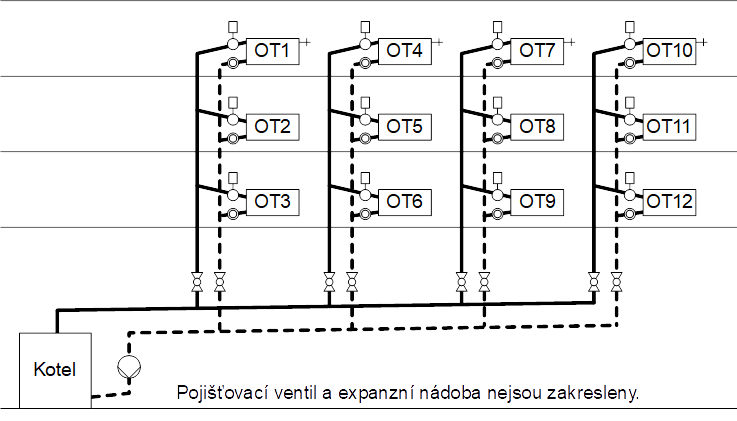 Na zadané otopné soustavě jsou během provozu nahlášeny následující závady. Vaším úkolem je zjistit a uvést příčiny závad, navrhnout a popsat řešení uvedených závad. Pokud uznáte za vhodné doplnit do soustavy nějaké armatury, napište je do postupu řešení a pomocí značek je zakreslete do obrázku dle zásad technického kreslení.OT3 netopí vůbec (ani pod vyvážení OS, těleso je odvzdušněné).Teplotní spád OS je 70/50 °C, na OT1 je naměřen spád 70/64 °C, na OT4 70/56 °C, na OT7 70/44 °C, na OT10 62/27 °C, navrhněte řešení, aby byl na všech tělesech dosažen požadovaný teplotní spád.Při zvýšení venkovní teploty, se objevuje hluk od radiátorových ventilů, navrhněte řešení bez výměny čerpadla (nelze použít elektronicky řízené čerpadlo), kotel je kondenzační plynový.Písemný test – hydraulické vyvážení OS – test č. 2vypracoval:						datum:Zadání cvičení – příklad otopné soustavyNa zadané otopné soustavě jsou během provozu nahlášeny následující závady. Vaším úkolem je zjistit a uvést příčiny závad, navrhnout a popsat řešení uvedených závad. Pokud uznáte za vhodné doplnit do soustavy nějaké armatury, napište je do postupu řešení a pomocí značek je zakreslete do obrázku dle zásad technického kreslení.OT2 netopí vůbec (ani pod vyvážení OS, těleso je odvzdušněné).Teplotní spád OS je 90/70 °C, na OT7 je naměřen spád 90/73 °C, na OT8 88/62 °C, na OT9 90/76 °C, navrhněte řešení, aby byl na všech tělesech dosažen požadovaný teplotní spád.Při zvýšení venkovní teploty, se objevuje hluk od radiátorových ventilů, navrhněte řešení bez výměny čerpadla (nelze použít elektronicky řízené čerpadlo), kotel je na pevná paliva.Písemný test – hydraulické vyvážení OS – test č. 3vypracoval:						datum:Zadání cvičení – příklad otopné soustavyNa zadané otopné soustavě jsou během provozu nahlášeny následující závady. Vaším úkolem je zjistit a uvést příčiny závad, navrhnout a popsat řešení uvedených závad. Pokud uznáte za vhodné doplnit do soustavy nějaké armatury, napište je do postupu řešení a pomocí značek je zakreslete do obrázku dle zásad technického kreslení.OT5 netopí vůbec (ani pod vyvážení OS, těleso je odvzdušněné).Teplotní spád OS je 90/70 °C, na stoupačce OT1-3 je naměřen spád 90/83 °C, na stoupačce OT4-6 90/79 °C, na stoupačce OT7-9 90/68 °C, na stoupačce OT10-12 88/51 °C, navrhněte řešení, aby byl na všech tělesech dosažen požadovaný teplotní spád.Při zvýšení venkovní teploty, se objevuje hluk od radiátorových ventilů, navrhněte řešení bez výměny čerpadla (nelze použít elektronicky řízené čerpadlo), kotel je na pevná paliva.Písemný test – hydraulické vyvážení OS – test č. 4vypracoval:						datum:Zadání cvičení – příklad otopné soustavyNa zadané otopné soustavě jsou během provozu nahlášeny následující závady. Vaším úkolem je zjistit a uvést příčiny závad, navrhnout a popsat řešení uvedených závad. Pokud uznáte za vhodné doplnit do soustavy nějaké armatury, napište je do postupu řešení a pomocí značek je zakreslete do obrázku dle zásad technického kreslení.OT4 netopí vůbec (ani pod vyvážení OS, těleso je odvzdušněné).Teplotní spád OS je 60/40 °C, na OT7 je naměřen spád 55/18 °C, na OT8 58/26 °C, na OT9 60/53 °C, navrhněte řešení, aby byl na všech tělesech dosažen požadovaný teplotní spád.Při zvýšení venkovní teploty, se objevuje hluk od radiátorových ventilů, navrhněte řešení bez výměny čerpadla (nelze použít elektronicky řízené čerpadlo), kotel je kondenzační plynový.Písemný otevřený testpro žáky oboru instalatérzadání testuPísemný otevřený testpro žáky oboru instalatérzadání testuPísemný otevřený testpro žáky oboru instalatérzadání testuPísemný otevřený testpro žáky oboru instalatérzadání testuSestavil:Ing. Karel KováříkDne:18. 12. 2018Modul:Měření a regulace II. (MaR II.)Komplexní úloha:Hydraulické vyvážení OSRočník:3.Předmět(y):Odborná cvičení/VytápěníPočet úkolů:4×3 (4 verze po 3 úkolech)